Практическое занятие №48.  Числовая последовательность. Способы задания. Вычисление членов последовательности. Предел последовательности. Бесконечно убывающая геометрическая прогрессия.Цель работы: формировать навыки вычисления членов последовательностей, пределов последовательностей.Теоретические сведения:Функция у=f (n) натурального аргумента n (n=1; 2; 3; 4;...) называется числовой последовательностью.Существуют следующие способы задания числовой последовательности:Словесный способ. Представляет собой закономерность или правило расположения членов последовательности, описанный словами.Аналитический способ. Последовательность задается формулой n-го члена: уn=f(n). По этой формуле можно найти любой член последовательности.Рекуррентный способ.  Задается формула, по которой каждый следующий член находят через предыдущие члены. В случае рекуррентного способа задания функции всегда дополнительно задается один или несколько первых членов последовательности.Числовую последовательность называют возрастающей, если ее члены возрастают (уn+1уn) и убывающей, если ее члены убывают (уn+1n).Возрастающая или убывающая числовые последовательности называются монотонными.Пусть  – точка прямой, а  – положительное число. Интервал  называется окрестностью точки , а число  − радиусом окрестности.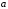 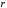 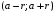 Рассмотрим числовую последовательность, общий член которой приближается к некоторому числу b при увеличении порядкового номера n. В этом случае говорят, что числовая последовательность имеет предел. Это понятие имеет более строгое определение.Число b называют пределом последовательности (уn), если в любой заранее выбранной окрестности точки b содержат все члены последовательности, начиная с некоторого номера.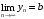 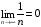 Теорема 1 Если , , то: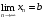 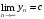 Предел суммы/разности двух последовательностей равен сумме/разности пределов от каждой из них, если последние существуют:;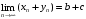 Предел произведения двух последовательностей равен произведению пределов от каждой из них, если пределы сомножителей существуют:;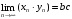 Предел отношения двух последовательностей равен отношению пределов от каждой из них, если эти пределы существуют и предел знаменателя не равен нулю:;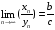 Постоянный множитель можно вынести за знак предела:.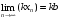 Для любого натурального показателя m и любого коэффициента k справедливо соотношение:.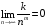 Для любого натурального показателя m и любого коэффициента k справедливо соотношение:.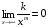 Теорема 1 Если , , то: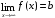 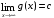 Предел суммы/разности двух функций равен сумме/разности пределов от каждой из них, если последние существуют:;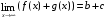 Предел произведения двух функций равен произведению пределов от каждой из них, если пределы сомножителей существуют:;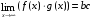 Предел отношения двух функций равен отношению пределов от каждой из них, если эти пределы существуют и предел знаменателя не равен нулю:;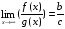 Постоянный множитель можно вынести за знак предела:.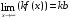 Функцию у=f(x) называют непрерывной в точке x=a, если предел функции у=f(x) при стремлении x к a равен значению функции в точке х=а..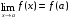 Первый замечательный предел: .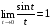 Бесконечно убывающей геометрической прогрессией называется геометрическая прогрессия, знаменатель которой удовлетворяет условию .Формула суммы членов бесконечно убывающей геометрической прогрессии:Задания для выполнения:Вариант 1Вариант 2Запиши первые пять членов последовательности, если общая формула последовательности:  an=0,4n.  Ответ:  а1= a2= a3= a4= a5= Запиши первые пять членов последовательности, если общая формула последовательности:  an=0,8n.  Ответ:  а1= a2= a3= a4= a5= Начало формыДана последовательность:2,3,5,8,13,... .Тринадцатый член этой последовательности равен:Конец формыНачало формыПоследовательность задана следующим образом: 2,3,5,8,13,... . Восьмой член этой последовательности равен:Конец формыНайди три первые члена последовательности  an=(−1)7n +7n и вычисли их сумму.Ответ:a1=       a2=         a3=S3=Найди три первые члена последовательности  an=(−1)14n +14n и вычисли их сумму.Ответ:a1=       a2=         a3=S3=Вычисли три последующих члена последовательности, если a1=6 и an=3⋅an−1+3  Ответ:a2 = a3 = a4 = Вычисли три последующих члена последовательности, если a1=3 и an=3⋅an−1+3  Ответ:a2 = a3 = a4 = Дана последовательность, у которой  a1=7   a2=8 и an=2⋅an−2−an−1.  Вычисли четвертый член последовательности.Ответ:Четвертый член последовательности равен .Дана последовательность, у которой  a1=13   a2=6 и an=3⋅an−2− an−1.  Вычисли четвертый член последовательности.Ответ:Четвертый член последовательности равен .По заданной формуле n-го члена вычисли первые три члена последовательности  (yn).yn=8n2−2n.Ответ:y1=y2=y3=По заданной формуле n-го члена вычисли первые три члена последовательности  (yn).yn=3n2−2n.Ответ:y1=y2=y3=Укажи номер члена последовательности  равного n=Укажи номер члена последовательности  равного n=2. Вычисли пределы последовательностей3. Бесконечно убывающая геометрическая прогрессия3. Бесконечно убывающая геометрическая прогрессия3. Бесконечно убывающая геометрическая прогрессияНайди сумму геометрической прогрессии (bn), если: b1=7,q=0,5Найди сумму геометрической прогрессии (bn), если: b1=6,q=0,2Найди сумму геометрической прогрессии (bn), если: b1=6,q=0,2Вычисли знаменатель q и сумму S геометричес-кой прогрессии (bn) если: b1=6, b2=5.Вычисли знаменатель q и сумму S геометричес-кой прогрессии (bn) если: b1=11, b2=10.Вычисли знаменатель q и сумму S геометричес-кой прогрессии (bn) если: b1=11, b2=10.